Utarbeidet av: OUS og HSØ RHFPlan ID: 1022	Versjon: 1.3Revideres innen dato: 11.05.2021ReferanserHelsedirektoratet. Nasjonal retningslinje for avrusning fra rusmidler og vanedannende legemidler. IS-2211. 2016. [Hentet 2018-02-05]  Tilgjengelig fra: https://helsedirektoratet.no/retningslinjer/avrusning-fra-rusmidler-og-vanedannende-legemidlerHelsedirektoratet. Nasjonal faglig retningslinje for utredning, behandling og oppfølging av personer med samtidig ruslidelse og psykisk lidelse – ROP-lidelser.  IS 1948. 2012 [Hentet 2018-02-05] Tilgjengelig fra: https://helsedirektoratet.no/retningslinjer/nasjonal-faglig-retningslinje-for-utredning-behandling-og-oppfolging-av-personer-med-samtidig-ruslidelse-og-psykisk-lidelserHelsedirektoratet. Nasjonal faglig retningslinje for behandling og rehabilitering av rusmiddelproblemer og avhengighet. 2017[Hentet 2018-02-05] Tilgjengelig fra: https://helsedirektoratet.no/retningslinjer/behandling-og-rehabilitering-av-rusmiddelproblemer-og-avhengighetAlcohol Withdrawal Seizures by: Kornusky J, Schub T, Pravikoff D, CINAHL Nursing Guide, December 16, 2016 http://search.ebscohost.com/login.aspx?direct=true&db=nup&AN=T701927&site=nup-live&scope=siteHelse- og omsorgstjenesteloven. 2011. Lov om kommunale helse- og omsorgstjenester m.m. 2011-06-24-30. Kapittel 10.Helsedirektoratet. Pårørendeveileder – veileder om pårørende i helse- og omsorgstjenesten. IS 2587 2018. [Hentet 2018-02-06] Tilgjengelig fra: https://helsedirektoratet.no/retningslinjer/parorendeveilederHelsedirektoratet.no. Overdose – veiviser i lokalt forebyggende arbeid. [Hentet 2018-02-05]  Tilgjengelig fra: https://helsedirektoratet.no/folkehelse/psykisk-helse-og-rus/overdose-veiviser-i-lokalt-forebyggende-arbeidPasientsikkerhetsprogrammet.no I trygge hender 24-7- Forebygging av overdosedødsfall. [Hentet 2018-02-05] Tilgjengelig fra: http://www.pasientsikkerhetsprogrammet.no/om-oss/innsatsomr%C3%A5der/forebygging-av-overdosed%C3%B8dsfallNorsk Legemiddelhåndbok. T5.3 Rusproblemer og avhengighetstilstander. [Internett] Oslo: Foreningen for utgivelse av norsk legemiddelhåndbok. 2018 [hentet 2018-02-06] Tilgjengelig fra: http://legemiddelhandboka.no/Terapi/8005Folkehelseinstituttet. Psykisk Helse i Norge – Rapport.[Internett]. Oslo: Folkehelseinstituttet, 2018. [Hentet 2018-02-06] Tilgjengelig fra: https://www.fhi.no/publ/2011/psykisk-helse-i-norge.-tilstandsrap/Forskrift om rettigheter og bruk av tvang under opphold i institusjon for behandling, omsorg og rehabilitering av personer med rusmiddelproblemer. 2016-08-26-1103Uribe LMPM, Schub TB. Substance Withdrawal Syndrome: Discontinuation of Sedatives and Hypnotics Ipswich, Massachusetts: EBSCO Publishing; 2018 [cited 2021 29. jan]. Available from: https://search.ebscohost.com/login.aspx?direct=true&db=nup&AN=T701920&site=nup-live&scope=site.MetoderapportDokumentasjon av litteratursøk for VBP Til søk for VBP utfører vi søk i de basene som er beskrevet nedenfor, dette etter avtale med Sidsel R. Børmark, Leder Klinisk Dokumentasjon Sykepleie (KDS) - DP Løsning Regional EPJ.  Vi søker i et begrenset antall databaser, de fleste er kilder for oppsummert forskning. I databasene som også inneholder enkeltstudier - PubMed/Medline og SveMed+: vi søker først og fremst etter systematiske oversikter og/eller etter artikler publisert i diverse nordiske sykepleietidsskrifter, se kommentar ved disse basene under. PICOVIPS Funksjonsområder (FO)VIPS Funksjonsområder (FO)VIPS Funksjonsområder (FO)VIPS Funksjonsområder (FO)VIPS Funksjonsområder (FO)VIPS Funksjonsområder (FO)1.Kommunikasjon6.Hud/Vev11.Psykososialt2.Kunnskap/Utvikling7.Aktivitet/ADL12.Åndelig/Kulturelt3.Respirasjon/Sirkulasjon8.Søvn/Hvile13.Sikkerhet4.Ernæring/Matinntak9.Smerte/Sanseinntrykk14.Sammensatt status5.Eliminasjon10.Seksualitet/ReproduksjonFODiagnoserICNPResultatmålICNPIntervensjonerICNP2Rusmiddelmisbruk10022268Ingen rusmiddelmisbruk10029123Vurdere rusmiddelmisbruk (1,2,3)10045938Tilfredsstillende bedringsprosess etter misbruk10035479Overvåke for tegn på abstinens (1)10036343Overvåke vitale tegn (1,2,3,12)10032113VAR: EKG-registreringVAR: Tidlig identifisering av kliniske tegn på forverring av helsetilstandenIdentifisere psykososial status10044241Håndtere overdose10050822Administrering av legemiddel (1,3)10025444Tilrettelegge for bedringsprosess etter legemiddelmisbruk10035860Undervise om misbruk10045005Forebygge tilbakefall10038652Administrering av forebyggende behandling100018274Risiko for forgiftning 10015271Ingen forgiftning10029049Overvåke vitale tegn (1,2,3)10032113Koordinere plan for helsehjelp (1,2,3)10031027Administrering av legemiddel (1,3)10025444Tilrettelegge for bedringsprosess etter legemiddelmisbruk10035860Undervise om misbruk (6,7,8)10045005Forebygge tilbakefall10038652Administrering av forebyggende behandling100018272Risiko for selvmord 10015356Redusert selvmordsrisiko10027938Implementere selvmordsforebyggende tiltak10036336Se NVP: Selvmord – risiko for2Risiko for vold10022487Ingen vold10029168Vurdere risiko for vold10045955Tilfredsstillende miljøsikkerhet10030233Forebygge vold10024953Vurdere sikkerhet10051490Implementere skjermingstiltak (11)10036315Implementere sikkerhetstiltak10036565Kontinuerlig nøye observasjon10005093Etterlever sikkerhetstiltak10030214Miljøterapi (1,2,3)10050252Hjelp til sinnekontroll100308132Problem med mestring
10001120Tilfredsstillende mestring10022378Vurdere mestring10002723Fremme tilfredsstillende mestring10035936Fremme egenomsorg10026347Hjelp til egenomsorg10035763Miljøterapi (1,2,3)100502522Forstyrret tankegang10000669Tilfredsstillende psykisk tilstand10038430Fremme psykisk tilstand (12)100325052Engstelig10000477Tilfredsstillende psykisk tilstand10038430Håndtere angst10031711Redusert engstelse10027858Se NVP: Angst2Post-traumatisk reaksjon10001699Bedret reaksjon på traume10027760Fremme psykisk tilstand100325052Depressivt stemningsleie10022402Bedret stemningsleie10050027Vurdere depressivt stemningsleie (12)10026055Godt humør10050015Håndtere stemningsleie10036256Se NVP: Depresjon2Håpløshet 10000742Har håp10025780Fremme håp (12)10024440Miljøterapi100502522Beslutningskonflikt10000579Tilfredsstillende beslutninger10028731Miljøterapi (1,2,3)10050252Klar for å ta beslutninger10025278Fremme grensesetting (1,3,11)10026334Koordinere plan for helsehjelp10031027Gi støtte i beslutningsprosesser100245898Problem med søvn10027226Tilstrekkelig søvn10024930Fremme søvn (1,12)10050949Se NVP: Søvnforstyrrelser4Problem med lavt næringsinntak10025519Næringsinntak innenfor normalområdet10037572Vurdere ernæringsstatus (12)10030660Se nasjonal VP: Ernæringssvikt – underernæring2Manglende evne til å ivareta personlig hygiene10000987I stand til å utføre personlig hygiene10028708Tilrettelegge for personlig hygiene (12)10051173Undervise om hygiene (12)10044549Fremme munnhygiene (12)10032483Fremme egenomsorg1002634712Infeksjon10023032 Ingen infeksjon 10028945Håndtere smitte 10050753VAR - Isolering ved kontaktsmitteVAR - Isolering ved dråpesmitte2Akutt forvirringstilstand10000449Normal kognisjon10028367Overvåke forvirring10045424Ingen forvirringstilstand10028847Se NVP: Forvirring - akutt12Problem med muskel-skjelett-funksjon10022642Tilfredsstillende muskel-skjelett-status10033807Administrering av legemiddel10025444Evaluere respons på legemiddel100071828Smerter10023130Smertekontroll10025831Administrering av legemiddel (12)10025444Ingen smerter10029008Overvåke etterlevelse av medikamentinntak (12)10043878Reduserte smerter10027917Overvåke smerter10038929Evaluere respons på legemiddel (12)100071826Problem med hudkvalitet10001290Tilfredsstillende hudkvalitet10028501Sårstell10033347Vurdere sår100307995Diaré10000630Ingen diaré10040063Håndtere diaré (12)10043641Se nasjonal VP: Diaré5Brekninger og oppkast10025981Ingen brekninger og oppkast10029181Håndtere brekninger og oppkast (12)100463295Obstipasjon10000567Normal avføring10047250Behandle obstipasjon10044729Forebygge obstipasjon10046454VAR: Forebygging og behandling av obstipasjon2Etterlever ikke regime10022155Etterlever rehabiliteringsregime10033671Støtte evne til å håndtere regime (12)10032800Etterlever legemiddelregime10030192Sørge for støtte for egenhåndtering (12)10046960Undervise om behandlingsregime (12)1002462510Økonomisk problem 10029860I stand til å håndtere egen økonomi10034547Vurdere økonomisk situasjon10037950Henvise til sosionom10043128Fremme egenomsorg10026347Tilrettelegge for økonomisk bedringsprosess1002441710Manglende sosial støtte10022753Tilfredsstillende sosial støtte10045794 Fremme støtte hos pårørende 10036078Miljøterapi (1,2,3)10050252Fremme egenomsorg1002634710Problem med boligenhet10029904Tilfredsstillende boligstatus10050528Utskrivnings-planlegging10006016Henvise til sosionom10043128Vurdere boligtilstand100306252Risiko for nedsatt evne til å utøve foreldreansvar10015198Tilfredsstillende pårørendeprosess10025232Vurdere sikkerhet10051490Fremme omsorgsgiverrolle10036218AVGRENSNING OG FORMÅLAVGRENSNING OG FORMÅL1Overordnede mål for VP: Å tilby pasientene god behandling i tråd med gjeldene faglige retningslinjer og prosedyrer.Å sikre at pasientene blir avgiftet med minst mulig ubehag og komplikasjoner.Hvordan sikre best mulig avgiftningsbehandling for mennesker med avhengighetslidelser innlagt i døgnbehandling?2Hvem gjelder VP for (populasjon, pasient): Mennesker med rus- og-/eller avhengighetsproblemer som trenger avgiftning inneliggende i døgnbehandling.  3Navn, tittel og arbeidssted på medlemmer av arbeidsgruppen som har utarbeidet VP-en: April 2021:Besluttet endret navn, til kun NVP RusDette etter ønske fra Helseplattformen og arbeidsgruppe spesialist psykiatri.Januar 2021:Overført til ICNP, ikke oppdatert litteratursøkArbeidsgruppe ICNP i EPJ, HSØAnnika Brandal, HSØSidsel R. Børmark, HSØ2018:Ellinor Lønnå, sykepleier, Seksjon ung, Avdeling rus- og avhengighetsbehandling, PHAMartha Beate Tønnesøl, Spesialsykepleier, Seksjon allmenn psykiatrisk døgnbehandling, Nydalen DPS, PHAMaren Larsen, Spes.utd.sosionom, Seksjon rusakuttmottak og avgiftning, Avdeling rus- og avhengighetsbehandling, PHAINVOLVERING AV INTERESSENTERINVOLVERING AV INTERESSENTER4Synspunkter og preferanser fra målgruppen som VP-en gjelder for:   I den nasjonale brukerundersøkelsen gjort av Folkehelseinstituttet i 2016 hvor man ser på erfaringer fra pasienter behandlet i Tverrfaglig spesialisert behandling - TSB, er rene avgiftningsenheter ekskludert. Vi velger derfor ikke å henvise til undersøkelsen i VBP-en. Funnene fra de nasjonale brukerundersøkelsene i 2013 og 2016 viser begge at pasientene er minst fornøyd med forhold rundt utskrivelse (som bolig, nettverk o.l.) og samarbeid med pårørende. Selv om dette gjelder langtidsbehandling har vi likevel tatt hensyn til dette i VBP-en.  Det er diskutert hvor vidt VBP-en skal sendes ut til brukerorganisasjoner. En slik høring vil fordre god informasjon og opplæring blant mottakerne i hva en VBP er og hvordan den brukes i praksis. Det er ikke gjort ved denne revisjonen.METODISK NØYAKTIGHETMETODISK NØYAKTIGHET5Systematiske metoder ble benyttet for å søke etter kunnskapsgrunnlaget: Januar 2021:Planen oppfattes lang og omfatter mange diagnoser med egne NVP. Ved oversettelse til ICNP er det ønskelig å fjerne flere diagnoser med egne NVP. Ved neste oppdatering er det ønskelig at en ta stilling til dette. 2018:Utfylt PICO-skjema ble sendt til bibliotekar ved medisinsk bibliotek OUS. Litteraturen fra søket er gjennomgått av alle tre i arbeidsgruppen. De fleste resultatene var litteratur som gikk direkte på medisinsk behandling (valg av medikamenter m.m.) ved avgiftning. Det meste av dette materialet ble lest og valgt bort da dette er ivaretatt av leger i behandlingen. I tillegg til dette har vi valgt å ta med eHåndboksprosedyrer, samt to kilder til overdoseforebyggende arbeid som er viktige for den kliniske hverdagen med tanke på avgiftning og pasientsikkerhet. Det vises også til relevant lovverk der dette vurderes nødvendig, og utvelgelsen av disse er basert på gjeldende klinisk praksis.6Kriterier for utvelgelse av kunnskapsgrunnlaget er: Januar 2021:Planen som er brukt i denne overføringen har ikke samme navn. En har valgt å bruke denne planen da den er mest i tråd med det nye navnet Rus – akutt. Ved neste revisjon av planen bør en ta stilling til kunnskapsgrunnlaget med utgangspunkt i tittelen, som beskrevet i 2018 er da også tittelen på planen endret. 2018:Arbeidsgruppen har revidert tre VBP-er, som alle omhandler arbeidet med pasienter med rus- og avhengighetsproblematikk. VBP-ene het henholdsvis: «Rus – avgiftning», «Rusbehandling – sykepleie», og «Rusmiddelavhengighet og psykisk lidelse – Utredning».   Arbeidsgruppen har vurdert at titlene bør endres, slik at det tydeligere vises at de hører sammen. De blir dermed enklere å finne frem til og de er i tråd med allment akseptert terminologi innenfor fagfeltet per nå. Riktig terminologi er Rusmiddelproblemer og avhengighet, men for å sikre gjenfinning og praktisk bruk har valgt å benevne denne VBP-en: Rus, avgiftning. Dette også ifølge føringer fra HSØ om navnsetting av VBP-er.Da de tre VBP-ene skulle bli lagt inn i DIPS og tatt i bruk i 2014, var modulen med miljøbehandlingsplaner helt ny for Avdeling for Rus og Avhengighetsbehandling. Man valgte å hente to VBP-er fra Sykehuset Innlandet. Den siste, «Rus – avgiftning», ble hovedsakelig laget av en arbeidsgruppe fra Seksjon Rusakuttmottak og Avgiftning. De tok utgangspunkt i eksisterende VBP-er om avgiftning fra andre helseforetak, og gruppen satte sammen en VBP basert på hvilke behov man da anslo at klinikerne ville ha, samt kunnskap på fagfeltet i arbeidsgruppen. VBP-en om avgiftning ble ikke kunnskapsbasert i henhold til OUS kriterier for dette og har dermed ikke ligget i eHåndbok, men kun vært et verktøy i DIPS. Det var også en svakhet ved VBP-en at den var utarbeidet av en gruppe med liten erfaring i bruk av veiledende behandlingsplaner. De to resterende VBP-ene har ligget i eHåndbok og er kunnskapsbaserte av Sykehuset Innlandet, men ble ikke utarbeidet eller kvalitetssikret lokalt i 2014. I arbeidet med VBP-ene har man vært opptatt av å ta med og innarbeide tilbakemeldinger fra klinikerne i OUS som bruker verktøyene i det daglige, dette gir bakgrunn for en god del av endringene. Det har underveis i revideringsprosessen vært gjennomført flere uformelle møter og høringsrunder blant klinikere i ARA. Man har tatt med deres tilbakemeldinger i utarbeidelsen, som f.eks. konkretisering av forordninger og inkludering av hyppig brukte diagnoser. Et viktig perspektiv fra en slik høring var å holde fokus på ansvarliggjøring og myndiggjøring av pasientene – og VBP-en ble gjennomgått på nytt med dette i mente mot revideringsprosessens slutt. Det har kommet mye ny forskning innenfor fagfeltet rus- og avhengighetsbehandling siden 2014. Arbeidsgruppen vil særlig trekke frem de to nye nasjonale faglige retningslinjene som omhandler henholdsvis avgiftning (2016) og behandling og rehabilitering (2017). Disse er basert på og refererer til det mest relevante av oppdatert forskning og litteratur, og har naturlig nok vært viktige kilder og sentrale grunnlag for endringer i de nye versjonene av de tre VBP- ene. Vi har i hovedsak valgt å fokusere på og referere til disse, samt ROP-retningslinjen (2014).Oppsummert har arbeidsgruppen vurdert at det har vært behov for store og omfattende endringer av VBP-ene slik de forelå fra 2014, både for å sikre at de er i tråd med gjeldede føringer og forskning innenfor rus- og avhengighetsbehandling, for å forankre dem i klinisk erfaringskompetanse og med tanke på å gjøre dem holdbare inntil neste revidering.Der vi ikke har funnet relevant NANDA-diagnose som dekker vårt behov har vi valgt å gå til klassifikasjonssystemet International Classification of Nursing Practice - ICNP. I forrige versjon av VBP-en brukte vi NANDA-diagnosen 00151 Selvskade som en betegnelse på den skadelige bruken av rusmidler. Dette har vært evaluert som feil bruk av diagnosen da det i definisjonen blir beskrevet vevsskade. Det har også vært problematisk i de tilfellene hvor man har pasienter med samtidig selvskadingsproblematikk (som kutting m.m.). Vi har valgt å erstatte Selvskade med ICNP-diagnosen Rusmiddelmisbruk (10022268). Det finnes heller ingen NANDA diagnose som beskriver depressivt stemningsleie, derfor velges det å bruke ICNP – diagnosen Depressivt stemningsleie (10022402)Arbeidsgruppen foreslo i utgangspunktet fritekstdiagnoser for problemområder de ikke fant i NANDA eller ICNP: *Risiko for sosiale utfordringer: Det sosialfaglige er en viktig del av TSB, og er hverken dekket av Nanda eller ICNP. Her tenker vi alle utfordringer knyttet til bolig, nettverk, økonomi m.m.*Risiko for kramper: Dette har vært et problemområde særlig etterspurt av sykepleiere som jobber med avrusning av pasienter som har hatt stort inntak av alkohol. *Risiko for smittespredning – beskriv smittefareFra 2018 godkjennes ikke fritekstdiagnoser i OUS. AKS har dermed foreslått alternative diagnoser fra ICNP som erstatter arbeidsgruppens foreslåtte fritekstdiagnoser; *Risiko for sosiale utfordringer: Økonomisk problem (10029860), Manglende sosial støtte (10022753), Problem med boligenhet (10029904) *Risiko for kramper: *ICNP Muskelkrampe (10046703) – spesifiser: *Risiko for smittespredning – beskriv smittefare: *ICNP Smitteeksponering (10044009) spesifiser:7Det fremgår tydelig hvordan anbefalingene henger sammen med kunnskapsgrunnlaget: Det er benyttet Vancouver referansestil. Tallreferanse er satt inn bak aktuell forordning og gjenfinnes i referanselisten. Det er diagnoser, tiltak og i den veiledende behandlingsplanen hvor det ikke er henvist til litterære kilder. Dette er diagnoser hvor mangler konkrete funn i litteraturen, og anbefalingene er utarbeidet av arbeidsgruppen på bakgrunn av gruppens kliniske kunnskap samt diskusjoner med fagfeltet. Akutt forvirring og risiko for forgiftning: Disse er ment for tilstander vi ser hos svært rusmiddelpåvirkede pasienter. Akutt smerte og kronisk smerte: Det er ikke kun pasienter med rusproblematikk som er innlagt til avgiftning, men også pasienter med smerteproblemer og avhengighet til smertestillende medikamenter. Akutt og kronisk smerte forekommer også hos rusmiddelavhengige pasienter. Obstipasjon: Et symptom som ofte forekommer hos pasienter som bruker opiater eller tilhørende substitusjonspreparater som f.eks. BuprenorfinDet er ikke henvist til litteratur der vi har henvist til andre VBP-er, ettersom disse må regnes som kunnskapsbaserte i seg selv. Overvåke vitale tegn: Her henvises det ikke til litteratur da dette er å anse som basale intervensjoner ved en innleggelse på en sengepost. Væskebehandling: Dette er en intervensjon som gjøres ved rusakuttmottakets sengepost. Egenomsorgsassistanse: Litteraturen viser at pasientgruppen kan ha mangelfull egenomsorg. Klinisk erfaring tilsier at for enkelte pasienter er det relevant med intervensjoner på dette området. I litteraturen finner vi dog ikke konkrete anbefalinger til intervensjoner som kan hjelpe pasienten. Disse blir derfor basert på klinisk erfaring med vekt på ansvarliggjøring av pasienten selv. Planlegge utskrivelse: Sosialfaglig kartlegging, sammendrag samt å sikre at forsvarlig medisinering/henteordning av medisiner er på plass er vanlig praksis ved Seksjon rusakuttmottak og avgiftning.   8Styrker og svakheter ved kunnskapsgrunnlaget:Styrker: Retningslinjene er nye og refererer til både norsk og internasjonal litteratur. Svakheter: Det meste av litteraturen som finnes vedrørende avgiftning er medisinsk – ikke miljøterapeutisk.9VP er blitt vurdert internt/eksternt av relevante fagressurser (tittel, navn, arbeidssted):  April 2021: Vurdert av Helseplattformen, arbeidsgruppe psykiatri. Kommentarer: Det er lagt til mange kommentarer om endring i terminologien i ICNP, legger dette ved, dette bør vurderes ved neste oppdatering, om det er kommet tillegg/endringer i kodeverket:Ønsker nytt mål til problemet "Rusmiddelmisbruk"
Redusert rusmiddelmisbruk"Tilfredsstillende bedringsprosess etter misbruk": Tungt språk"Overvåke for tegn på tilbaketrekning" Endre til "Overvåke abstinenssymptomer""Tilrettelegge for bedringsprosess etter legemiddelmisbruk": Tungt språk"Risiko for forgiftning" - Benytte begrep "overdose" fremfor forgiftning"Kontinuerlig nøye observasjon": Ønskes et annet begrep - Kontinuerlig observasjon tilknyttet selvmordsrisiko. Ønsker at det benyttes "hyppig oppfølging""Klar for å ta beslutninger " - Endre "klarer å ta""Manglende evne til å ivareta personlig hygiene" - Bytt begrep personlig hygiene med egenomsorg (favner mer) -"Administrering av forebyggende behandling": Hva menes her? Dette vurderes og evt. spesifiseres ved neste oppdatering av planen. -Ønske om intervensjoner knyttet til: Manglende evne til å ivareta personlig hygiene: Fremme egen organisering og fremme tannhygiene. Risiko for vold: Hjelp til sinnekontroll. Disse er inkludert i planen, med ICNP term.
2018:VBP-en har vært til høring internt i klinikkens KDS-gruppe.VBP-en har vært til høring hos medlemmene i Seksjon rusakuttmottak og avgiftnings KDS-gruppe. Den har ikke vært på høring eksternt.ANSVARANSVAR10Tidsplan og ansvarlige personer for oppdatering av VP-en er: Hvert 3. år.Problemstilling Hvilke sykepleiefaglige-/ miljøterapeutiske intervensjoner bidrar til avgiftning av pasienter med avhengighetslidelser? Også hentet fra Pico-skjemaet: Pasienter med ulike avhengighetslidelser som trenger avgiftning. Avhengighet til både legale og illegale substanser. Innleggelse på døgnenhet. Blant annet medikamentell avgiftning, overvåkning og behandling av ulike abstinenssymptomer, sosialfaglige kartlegginger, psykososial støtte. Bibliotekar som utførte/veiledet søket: Marie  Kontaktperson/avd. Elisabeth Grytten, UXELYT@ous-hf.no Dato for søk: 2. februar 2018 Navn VBP VBP Rus og avgiftning Kommentar Har ikke søkt spesielt på disse emnene, selv om litteratur om dette kan har kommet med: nedtrapping, LAR, motgifter, overdoser. Database/ressurs: Fagprosedyrer som er lokalt utviklet og godkjent i de enkelte helseforetak (på nettsiden til Helsebiblioteket) Søkehistorie: Sett gjennom listene Akuttmedisin og Psykisk helse Treff:  Påbegynt: Delirium - Alkoholdelirium http://www.helsebiblioteket.no/fagprosedyrer/pabegynte/deliriumalkoholdelirium Database/ressurs: VAR HEALTHCARE (tidligere PPS - Praktiske prosedyrer i sykepleietjenesten) Søkehistorie: Dere ser selv i E-håndboka -> Kunnskapskilder > VAR Database/ressurs: Nasjonale retningslinjer fra Helsedirektoratet Søkehistorie: Sett gjennom liste  Treff:Nasjonal faglig retningslinje for avrusning fra rusmidler og vanedannende legemidler - 2016 https://helsedirektoratet.no/retningslinjer/avrusning-fra-rusmidler-ogvanedannende-legemidler Nasjonal faglig retningslinje for behandling og rehabilitering av rusmiddelproblemer og avhengighet – sist oppdatert 2017 https://helsedirektoratet.no/retningslinjer/behandling-og-rehabilitering-avrusmiddelproblemer-og-avhengighet Veileder om tvangstiltak overfor mennesker med rusmiddelproblemer- etter helse - og omsorgstjenesteloven kapittel 10 - 2016 https://helsedirektoratet.no/retningslinjer/veileder-om-tvangstiltak-overforpersoner-med-rusmiddelproblemer Avgiftning/avrusing så vidt nevnt i disse to: Psykoselidelser : Nasjonal faglig retningslinje for utredning, behandling og oppfølging av personer med psykoselidelser - 2013 https://helsedirektoratet.no/retningslinjer/nasjonal-faglig-retningslinje-forutredning-behandling-og-oppfolging-av-personer-med-psykoselidelser Rus- og psykiske lidelser : Nasjonal faglig retningslinje for utredning, behandling og oppfølging av personer med samtidig ruslidelse og psykisk lidelser - 2012 https://helsedirektoratet.no/retningslinjer/nasjonal-faglig-retningslinje-forutredning-behandling-og-oppfolging-av-personer-med-samtidig-ruslidelse-ogpsykisk-lidelser Se ellers samleside: Behandle rusavhengighet  Database/kilde Folkehelseinstituttet - rapporter og trykksaker Nasjonalt kunnskapssenter for helsetjenesten – rapporter og notater (Fra 2017 er Kunnskapssentret sine publikasjoner publisert på Folkehelseinstituttet) Søkehistorie: Avrusing, avgiftning m.fl Treff Pasienterfaringer med døgnopphold innen tverrfaglig spesialisert rusbehandling (TSB). Resultater etter en nasjonal undersøkelse i 2015. PasOpprapport 2016. https://www.fhi.no/publ/2016/pasienterfaringer-med-dognopphold-innentverrfaglig-spesialisert-rusbehandl-----/ (Metode: “ … Rene avrusningsenheter ble ekskludert …») Smedslund G, Steiro A, Fure B, Kirkehei I. Oppdatering av rapporten ”Hva er effekten av langtidsbehandling i institusjon for rusavhengige sammenlignet med poliklinisk korttidsbehandling?”. Forskningsoversikt 2013.  https://www.fhi.no/publ/2013/oppdatering-effekten-av-langtidsbehandling-iinstitusjon-for-rusavhengige/ Database/ressurs: Helsebibliotekets retningslinjebase Søkehistorie: Sett gjennom emnegruppe Rus Treff:Rusmiddelbruk og avhengighetstilstander – Begreper og terminologi Kapittel G13 i Norsk legemiddelhåndbok - 2016 http://legemiddelhandboka.no/Generelle/158624 Rusproblemer og avhengighetstilstander Kapittel T5.3 i Norsk legemiddelhåndbok - 2015 http://legemiddelhandboka.no/Terapi/8005 For retningslinjer utgitt av Helsedirektoratet, og NICE Guidance, se trefflistene til disse basene.  Helsebiblioteket har også en egen emnegruppe som heter “Forgiftninger»: http://www.helsebiblioteket.no/forgiftninger Inneholder bl.a behandlingsanbefalinger som er laget av Giftinformasjonen. Anbefalingene gjelder bl.a Rusmidler og Legemidler Database/ressurs: NICE Guidance (UK) Søkehistorie og treff: Conditions and diseases > Mental health and behavioural conditions > Drug misuse Drug misuse in over 16s: opioid detoxification  Clinical guideline [CG52] Published date: July 2007  https://www.nice.org.uk/guidance/cg52 Se også for mulige relevante her: Everything NICE has produced on the topic of alcohol-use disorders. Includes any related guidelines, NICE Pathways and quality standards.Database/ressurs: Socialstyrelsen (Sve) - Nationella riktlinjer  Søkehistorie: Sett gjennom liste Treff: 0 Database/ressurs: Sundhedsstyrelsen - Nationale Kliniske Retningslinjer – udgivelser (DK) Søkehistorie: Sett gjennom utgivelser Treff:Omhandler avgiftning?: NKR: Behandling af alkoholafhængighed NKR: Behandling af alkoholafhængighed - tillæg Database/ressurs: Dansk Center for Kliniske Retningslinjer  Søkehistorie: Sett gjennom Godkente retningslinjer Treff: 0 Database/ressurs: Nursing Reference Center  Søkehistorie:Advanced > Search in Title: detox* OR withdrawal  Avgrenset til Quick Lessons, Evidence Based Care Sheets, Skills og Patient Handouts  For å få fulltekstlenkene til å virke: det kan være nødvendig å kopiere og lime inn lenkene inn i nettleserens adressefelt (URL-feltet), istedet for bare å klikke på dem.  Treff:Quick Lessons Substance Withdrawal Syndrome: Discontinuation of Sedatives and Hypnotics By: Schub T, Uribe LM, Pravikoff D, CINAHL Nursing Guide, August 5, 2016 http://search.ebscohost.com/login.aspx?direct=true&db=nup&AN=T701920&si te=nup-live&scope=site Substance Withdrawal Syndrome: Discontinuation of Antipsychotic Medications By: Uribe LM, Pravikoff D, CINAHL Nursing Guide, April 1, 2016 http://search.ebscohost.com/login.aspx?direct=true&db=nup&AN=T701925&si te=nup-live&scope=site Substance Withdrawal Syndrome: Discontinuation of Antidepressant Medications By: Uribe LM, Pilgrim J, Pravikoff D, CINAHL Nursing Guide, May 6, 2016 http://search.ebscohost.com/login.aspx?direct=true&db=nup&AN=T701969&si te=nup-live&scope=site Alcohol Withdrawal Syndrome By: Kornusky J, Karakashian AL, Pravikoff D, CINAHL Nursing Guide, January 19, 2018 http://search.ebscohost.com/login.aspx?direct=true&db=nup&AN=T701921&si te=nup-live&scope=site Alcohol Withdrawal Delirium By: Holle MN, Karakashian AL, Pravikoff D, CINAHL Nursing Guide, June 9, 2017 http://search.ebscohost.com/login.aspx?direct=true&db=nup&AN=T701830&si te=nup-live&scope=site Alcohol Withdrawal Seizures By: Kornusky J, Schub T, Pravikoff D, CINAHL Nursing Guide, December 16, 2016 http://search.ebscohost.com/login.aspx?direct=true&db=nup&AN=T701927&si te=nup-live&scope=site Substance Withdrawal Syndrome: Opioids By: Kornusky J, March P, Pravikoff D, CINAHL Nursing Guide, November 24, 2017 http://search.ebscohost.com/login.aspx?direct=true&db=nup&AN=T701929&si te=nup-live&scope=site Substance Withdrawal Syndrome: Baclofen By: Weiss MD, Jaffe SE, Pravikoff D, CINAHL Nursing Guide, May 13, 2016 http://search.ebscohost.com/login.aspx?direct=true&db=nup&AN=T701919&si te=nup-live&scope=site Evidence Based Care Sheets Substance Withdrawal Syndrome By: Kornusky J, Karakashian AL, Pravikoff D,CINAHL Nursing Guide, June 9, 2017 http://search.ebscohost.com/login.aspx?direct=true&db=nup&AN=T701829&si te=nup-live&scope=site Alcohol Withdrawal Syndrome: Delirium Tremens By: Woten M, Kornusky J, Pravikoff D, CINAHL Nursing Guide, March 11, 2016 http://search.ebscohost.com/login.aspx?direct=true&db=nup&AN=T701825&si te=nup-live&scope=site Skills Alcohol Withdrawal Syndrome: Providing Patient Care By: Woten M, Boling B, Pravikoff D, CINAHL Nursing Guide, December 9, 2016 http://search.ebscohost.com/login.aspx?direct=true&db=nup&AN=T706874&si te=nup-live&scope=site Patient Handouts 0Database/ressurs: UpToDate Søkehistorie og treff:Sett gjennom samleside for temaoppslag på Adult Toxicology + søkt på detoxification, withdrawal,  Treff: Plukket ut: Medically supervised opioid withdrawal during treatment for addiction www.uptodate.com/contents/7808 Opioid withdrawal: Clinical manifestations, course, assessment, and diagnosis www.uptodate.com/contents/105686 Opioid withdrawal in adolescents www.uptodate.com/contents/6505 Opioid withdrawal in the emergency setting www.uptodate.com/contents/306 Cannabis withdrawal: Epidemiology, pathogenesis, clinical manifestations, course, assessment, and diagnosis www.uptodate.com/contents/111220  Gamma hydroxybutyrate (GHB) withdrawal and dependence www.uptodate.com/contents/309 Management of moderate and severe alcohol withdrawal syndromes www.uptodate.com/contents/323 Treatment of cannabis withdrawal www.uptodate.com/contents/114326 Benzodiazepine poisoning and withdrawal www.uptodate.com/contents/314 Se øvrige temaoppslag på samlesiden Adult Toxicology Eks. General approach to drug poisoning in adults www.uptodate.com/contents/324 Acute opioid intoxication in adults www.uptodate.com/contents/300 Database/ressurs: Best Practice Søkehistorie: Search Conditions, symptoms: Detoxification, detoxiation Treff:  Alcohol withdrawal http://bestpractice.bmj.com/topics/en-gb/549/  Opioid use disorder http://bestpractice.bmj.com/topics/en-gb/200 Avrusing også et tema under diverse “overdose”-temaer, som eks: Cocaine overdose http://bestpractice.bmj.com/best-practice/monograph/340.html Tricyclic antidepressant overdose http://bestpractice.bmj.com/best-practice/monograph/342.html Opioid overdose http://bestpractice.bmj.com/best-practice/monograph/339.html Amfetamine overdose http://bestpractice.bmj.com/best-practice/monograph/341.html Benzodiazepine overdose http://bestpractice.bmj.com/best-practice/monograph/343.htmlDatabase/ressurs: The Cochrane Library   (kun søkt I delbasen Cochrane Reviews) Søkehistorie: detox* OR withdrawal: in Record Title  Avgrenset videre til 2010-2018 Treff:  Cochrane Reviews: TI: Baclofen for alcohol withdrawal SO: Cochrane Database of Systematic Reviews YR: 2017 http://onlinelibrary.wiley.com/doi/10.1002/14651858.CD008502.pub5/abstract TI: Opioid antagonists with minimal sedation for opioid withdrawal SO: Cochrane Database of Systematic Reviews YR: 2017 http://onlinelibrary.wiley.com/doi/10.1002/14651858.CD002021.pub4/abstract TI: Buprenorphine for managing opioid withdrawal SO: Cochrane Database of Systematic Reviews YR: 2017 http://onlinelibrary.wiley.com/doi/10.1002/14651858.CD002025.pub5/abstract TI: Alpha2-adrenergic agonists for the management of opioid withdrawal SO: Cochrane Database of Systematic Reviews YR: 2016 http://onlinelibrary.wiley.com/doi/10.1002/14651858.CD002024.pub5/abstract TI: Detoxification treatments for opiate dependent adolescents SO: Cochrane Database of Systematic Reviews YR: 2014 http://onlinelibrary.wiley.com/doi/10.1002/14651858.CD006749.pub3/abstract TI: Magnesium for alcohol withdrawal SO: Cochrane Database of Systematic Reviews YR: 2013 http://onlinelibrary.wiley.com/doi/10.1002/14651858.CD008358.pub2/abstract TI: Methadone at tapered doses for the management of opioid withdrawal SO: Cochrane Database of Systematic Reviews YR: 2013 http://onlinelibrary.wiley.com/doi/10.1002/14651858.CD003409.pub4/abstract TI: Psychosocial and pharmacological treatments versus pharmacological treatments for opioid detoxification SO: Cochrane Database of Systematic Reviews YR: 2011 http://onlinelibrary.wiley.com/doi/10.1002/14651858.CD005031.pub4/abstract TI: Efficacy and safety of pharmacological interventions for the treatment of the Alcohol Withdrawal Syndrome SO: Cochrane Database of Systematic Reviews YR: 2011 http://onlinelibrary.wiley.com/doi/10.1002/14651858.CD008537.pub2/abstract TI: Anticonvulsants for alcohol withdrawal SO: Cochrane Database of Systematic Reviews YR: 2010 http://onlinelibrary.wiley.com/doi/10.1002/14651858.CD005064.pub3/abstract TI: Benzodiazepines for alcohol withdrawal SO: Cochrane Database of Systematic Reviews YR: 2010 http://onlinelibrary.wiley.com/doi/10.1002/14651858.CD005063.pub3/abstract TI: Gamma-hydroxybutyrate (GHB) for treatment of alcohol withdrawal and prevention of relapses SO: Cochrane Database of Systematic Reviews YR: 2010 http://onlinelibrary.wiley.com/doi/10.1002/14651858.CD006266.pub2/abstract TI: Opioid antagonists under heavy sedation or anaesthesia for opioid withdrawal SO: Cochrane Database of Systematic Reviews YR: 2010 http://onlinelibrary.wiley.com/doi/10.1002/14651858.CD002022.pub3/abstract + én fra 2005: TI: Inpatient versus other settings for detoxification for opioid dependence SO: Cochrane Database of Systematic Reviews YR: 2005 http://onlinelibrary.wiley.com/doi/10.1002/14651858.CD004580.pub2/abstract Se også øvrige systematiske oversikter fra en Cochrane Review Groups: Drugs and Alcohol Group Database/ressurs: PubMed Søkehistorie og treff.Søkestrategien kan forbedres, men er kanskje tilstrekkelig. Den ble ytterligere avgrenset til siste 10 år, med PubMeds filter for mulige systematiske oversikter (Systematic[sb]) og/eller til retningslinjer. 177 artikler pr. 2/2. Har plukket ut 8 artikler De 8 artiklene kan også ses her: Timko C, Below M, Schultz NR, Brief D, Cucciare MA. Patient and program factors that bridge the detoxification-treatment gap: a structured evidence review. J Subst Abuse Treat. 2015 May;52:31-9.  Goodson CM, Clark BJ, Douglas IS. Predictors of severe alcohol withdrawal syndrome: a systematic review and meta-analysis. Alcohol Clin Exp Res. 2014 Oct;38(10):2664-77. Rainier NC. Reducing physical restraint use in alcohol withdrawal patients: a literature review. Dimens Crit Care Nurs. 2014 Jul-Aug;33(4):201-6.  Murdoch J, Marsden J. A 'symptom-triggered' approach to alcohol withdrawal management. Br J Nurs. 2014 Feb 27-Mar 12;23(4):198-202.  Rundio A Jr. Substance use disorders and evidence-based detoxification protocols. Nurs Clin North Am. 2013 Sep;48(3):415-36. Rundio A Jr. Implementing an evidence-based detoxification protocol for alcoholism in a residential addictions treatment facility. Nurs Clin North Am. 2013 Sep;48(3):391-400. Benson G, McPherson A, Reid S. An alcohol withdrawal tool for use in hospitals. Nurs Times. 2012 Jun 26-Jul 2;108(26):15-7.  Stewart S, Swain S; NICE; Royal College of Physicians, London. Assessment and management of alcohol dependence and withdrawal in the acute hospital: concise guidance. Clin Med (Lond). 2012 Jun;12(3):266-71 Om filteret Systematic[sb] m.v. fjernes fra søkestrategien, gjenfinnes et stort antall artikler, her er noen: 22 artikler Database/ressurs: SveMed+ Søkehistorie:Avgiftning* Avrus* Detox* Rusavgift* Avgrenset til norsk Siste 10 årTreff:Standardisert avrusning ved blandingsmisbruk  Dunsaed, Frode; Kristensen, Öistein; Vederhus, John-Kåre; Clausen, Thomas; Höie, Magnhild Mjåvatn Tidsskrift for Den Norske Laegeforening 2016;136(19)1639-42  http://tidsskriftet.no/en/2016/10/standardised-detoxification-cases-polydruguse Navn VBP VBP Rus og AvgiftningSkjema nummer1Kontaktperson (er)Elisabeth Aase GryttenEpostuxelyt@ous-hf.noProblemstilling formuleres som et presist spørsmål Hvilke sykepleiefaglige-/ miljøterapeutiske intervensjoner bidrar til avgiftning av pasienter med avhengighetslidelser?Patient/problemHvilke pasienter/tilstand/sykdom dreier det seg om?Pasienter med ulike avhengighetslidelser som trenger avgiftning. Avhengighet til både legale og illegale substanser. InterventionHvilken intervensjon/eksposisjon dreier det seg om?Innleggelse på døgnenhet. Blant annet medikamentell avgiftning, overvåkning og behandling av ulike abstinenssymptomer, sosialfaglige kartlegginger, psykososial støtte. ComparisonHva sammenlignes intervensjonen med?OutcomeHvilke resultat/effekter er av interesse?Pasienten er tilstrekkelig avgiftet/stabilisert til å skrives ut eller overføres til annet behandlingsnivå. Hva slags type spørsmål er dette?Er det aktuelt med søk i Lovdata etter 
relevante lover og forskrifter?Diagnose	Etiologi	ErfaringerDiagnose	Effekt av tiltakJaNeiHvilke søkeord er aktuelle for å dekke problemstillingen?Bruk om mulig engelske ord, og pass på å få med alle synonymer. Del opp søkeordene etter hva som gjelder/beskriver pasienten, intervensjonen/eksposisjonen, sammenligningen og utfallet.Hvilke søkeord er aktuelle for å dekke problemstillingen?Bruk om mulig engelske ord, og pass på å få med alle synonymer. Del opp søkeordene etter hva som gjelder/beskriver pasienten, intervensjonen/eksposisjonen, sammenligningen og utfallet.P Person/pasient/problemAddiction DetoxSocial problemsNext of kin IIntervensjon/eksposisjonMedicationSocial work Nursing interventionsDetoxCEvt. sammenligningOResultat/utfallStabilized Detoxed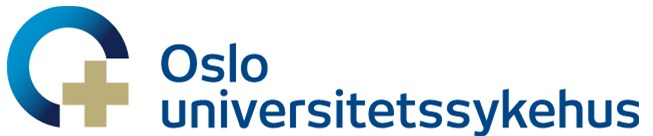 